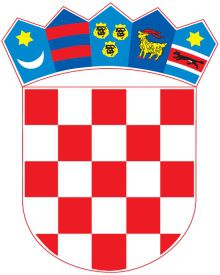         REPUBLIKA HRVATSKA          ZADARSKA ŽUPANIJA OSNOVNA ŠKOLA KRUNE KRSTIĆA                   Z   A   D   A   RZadar,  8. ožujka 2024. godineKlasa: 602-01/24-01/17Urbroj: 2198-1-2-24-4Sukladno članku 14. stavku 7. podstavku 13.  Pravilnika o izvođenju izleta, ekskurzija i drugih odgojno-obrazovnih aktivnosti izvan škole („Narodne novine“ broj 67/2014 i 81/15 53/21), a nakon otvaranja ponude pristigle temeljem javnog poziva za organizaciju višednevne izvanučioničke nastave učenika četvrtih razreda Osnovna škola Krune Krstića objavljujePOPIS ODABRANIH PONUDAPovjerenstvo za provedbu javnog poziva za organizaciju višednevne izvanučioničke nastave  učenika 8.a,b,c,d. razreda prema javnom pozivu 2/2024 utvrdilo je da će ponude sljedećih ponuditelja biti predstavljene roditeljima na roditeljskom sastanku koji će se održati dana 10. travnja  2024. godine u 18:00 sati u maloj dvorani:					 Agencija EridanAgencija Vuckovic Travel CollectionAgencija EklataPozivamo predstavnika odabrane ponude da najave dolazak na roditeljski sastanak ukoliko žele osobno prezentirati  ponudu.Predsjednik Povjerenstva                                                                                                                                          Sani Arbanas